    	Casablanca le :Docteur 	:Adresse	 :GSM		 :Fixe  cabinet	 :E mail		 :				A Monsieur le président du conseil Régional de l’ordre Des Médecins de Casablanca-SettatObjet	 : Demande d’Attestation de conformité du Cabinet.Monsieur le Président, J’ai l’honneur de vous demander de bien vouloir me délivrer une attestation de conformité de mon cabinet médical.A : … … … … … … … … … … … … … … … … … … … … … … … … … … … … … … … … … … … … … … …… … … … … … … … … … … … … Préfecture : … … … … … … … … … … … … … … … … … … Veuillez agréer, Monsieur le Président, l’expression de ma considération distinguée.signature:A fournir  le dossier suivante en DOUBLE EXEMPLAIRESVu le décret n° 2-15-447 du 6 Joumada II 1437 (16 Mars 2016) pris pour l’application de la loi susvisée n°131-13, notamment ses articles 11 e t 12 :Un Cabinet médical privé peut être implanté dans un immeuble autonome ou dans un immeuble à usage d’habitation ou de bureaux sous réserve du respect de la législation et la réglementation relatives à l’urbanisme, au statut de la copropriété des immeubles bâtis et la sécurité des personnes ainsi que celles relatives à l’accessibilité. Il doit êtres situé soit au REZ DE CHAUSSEE, soit aux étages supérieurs s’ils disposent des ascenseurs utilisables.Le cabinet de :            Médecine générale       /	                Spécialiste en … … … … … … … . .du Dr. … … … … … … … … … … … … … … Situé au … … … … … … … … … … … … … … (Avec ou sans ascenseur) sur une superficie de … … … m2 dans un immeuble a usage   (Habitation,        Bureau        )  Article5 : Les locaux du cabinet médical doivent former un ensemble d’un seul tenant. Ils doivent être reliés les uns aux autres et chacun étant séparé de l’autre.Composition du cabinet :Salle d’attente               :                            Oui         Non    Accueil                            :                            Oui         Non Salle de consultation   :                            Oui         Non Bureau Médecin           :                             Oui         Non Salle de soins                :                             Oui          Non W.C                                 :                             Oui          NonCuisinette                      :                             Oui          NonArchives                        :                             Oui          NonArmoire		     : 			 Oui          Nonmatériel informatique :                             Oui          NonTéléphone fixe              :                             Oui          NonFenêtres                         :                             Oui          NonÉclairage                        :                            Oui          Non Le Cabinet médical doit disposer dans la salle de consultation des équipements biomédicaux suivants :Salle de Consultation : Bureau avec une chaise                                                       Oui          NonDeux chaises pour le malade et son accompagnateur  Oui         NonUn placard des médicaments                                             Oui          NonUn porte manteau                                                                 Oui          NonUne poubelle à pédale/ à pied                                           Oui          NonUne table d’examen des malades                                      Oui          NonUn tabouret mobile                                                   	   Oui          NonUn guéridon pour matériel médical                                 Oui          NonUn paravent à anneaux mobile/ sur roulettes               Oui          NonSalle d'attenteChaises pour les malades                                                    Oui          NonUne table basse pour les revues et les livres                  Oui          NonUne poubelle                                                                          Oui          Non  Le cabinet de Médecine générale doit disposer dans la salle de consultation des équipements médicaux suivants : Liste des médicaments de premiers secours :  Croquis Approximatif du Cabinet ( Entrée/Accueil/ Salle d'attente/salle de consultation/salle d'eau et archive Dr.		: . . . . . . . . . . . . . . . . . . . .. . . . . . . . . . . . . . . . . . . . . . . . . . . . .C.I. N		: . . . . . . . . . . . . . . . . . . . .. . . . . . . . . . . . . . . . . . . . . . . . . . . . .Adresse Prof. 	: . . . . . . . . . . . . . . . . . . . .. . . . . . . . . . . . . . . . . . . . . . . . . . . . .Tél. 		: . . . . . . . . . . . . . . . . . . . .. . . . . . . . . . . . . . . . . . . . . . . . . . . . .N° d’inscription au C.N.O.M	: . . . . . . . . . . . . . . . . . . . .. . . . . . . . . . . . . Ou N° d’autorisation SGG	: . . . . . . . . . . . . . . . . . . . .. . . . . . . . . . . .   ENGAGEMENTJe soussigné Dr. . . . . . . . . . . . . . . . . . . . . . . . . m’engage et certifie par la présente, qu’à ce jour aucun médecin de la même spécialité que la mienne . . . . . . . . . . . . . . . . . . . . . . . . . . . . . . . . . . . . n’est installé dans le même immeuble ou j’ai élu domicile . . . . . . . . . . . . . . . . . . . . . . . . . . . . . . . . . . . . . . . . . . . . . . . . . . . . . . . . . . . . . . . . . . . . . . . . . . . . . . . . . . . . . . . . . . . . . . . . . . . . . . . . . . . . . . . . . . . . . . . . . . . . . . . . . . . . . . . . 			Fait à Casablanca, le : ……………………………							Dr.                                                                                                                                                                                                                                                                                                                                                                                                                                                                                                                                                                                                                                                   CERTIFICAT MEDICALJe soussigné Docteur ......................................., certifie avoir examiné Docteur ...................................................... CIN n° ............................. Et atteste que ce dernier/cette dernière présente les conditions d'aptitude physique et mentale nécessaires à l'exercice de la médecine.Certificat établi à la demande de l'intéressé et remis en mains propres pour faire valoir ce que de droit.			Fait à………………………….. Le : ................................						Signaturemodel de plaque : Dimension de la plaque  40/35Support de la plaque blanc et l'écriture en noirEn deux langues (français - arabe)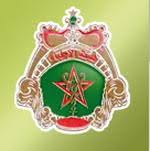 Demande  légalisé adressée à Mr le Président du C.R.O.M. de Casablanca-Settat pour ouverture de cabinet médicalSpécimen d’ordonnance (cachetée, signée et barrée) + carte visite Les Diplômes Universitaires photocopies légalisées (peuvent être mentionnés uniquement sur l'ordonnance et les cartes visite)Liste du matériel médical et Liste du personnel paramédical  (Voir le Tableau ci joint diplômes)Nom  prénom de la secrétaire ou infirmière et leurs diplômesPhoto de la plaque ordinale 40cm/ 35cm (ci-joint model)Copie certifiée conforme du contrat de bail ou d’achat.Copie du C.I.N.Copie des reçus de cotisation + Frais d'installation pour nouveau cabinet ou de changement d'adresseEngagement légalisé de non exercice d’un autre médecin de la même spécialité dans le même immeuble où vous avez élu domicile ci- joint modèleCertificat médialAssurance civile professionnelle (art .43 de la loi 131/13)Plan descriptif du cabinet (schéma croquis)Attestation de conformité délivrée par le centre de radioprotection (Pneumo-phtisiologie /Traumatologie-orthopédie/cabinet de radiologie et Centre de radiologie)Contrat d’association en cas d’association (visé par M. le Président du CNOM)Petite photo d’identité (pour la carte professionnelle)Matériel médicalOuiOuiNon NégatoscopeTensiomètre Deux thermomètres pour voie orale et voie rectaleUn Pèse-bébéUn marteau reflexeInstruments d’examen O.R.LAbaisses langues à usage unique Des gants stériles Pied à sérum/porte sérumscaldiqueLampe frontale/manuelleUn nombre suffisant de médicaments des premiers secoursboite de petite chirurgieSparadrapDes compressesDes tampons alcoolisésDes antiseptiquesDes stéristripsSérum physiologiqueMatériel de BureautiquesMatériel de BureautiquesOuiNonBureau d'accueil Bureau d'accueil TVTVExtincteur (minimum 6 L)Extincteur (minimum 6 L)Climatiseur Climatiseur ……………………………….……………………………….MédicamentsQuantitéAntispasmodiquesAnti cholinergiquesAntihémorragiquesAntiépileptiquesAnaleptiques cardiaquesDiurétiquesAnesthésique localBronchodilatateursspray injectablecorticoïde injectable